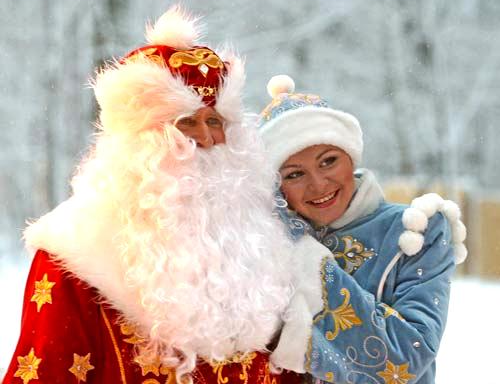   Приходите! Будем ждать!№ п/пМероприятияДата и времяМесто проведения1.Новогодний семейный праздник в творческом объединении «Фитнес для здоровья»04.01.12, 11.00Дворец творчества Ленинского района.ул. Волгоградская, 362.Конкурсно-игровая программа «Животные-спортсмены»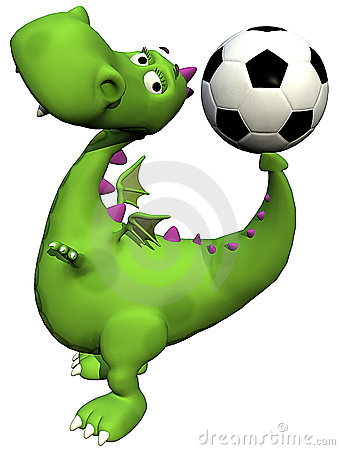 06.01.12, 12.00Дворец творчества Ленинского района.ул. Волгоградская, 363.Рождественские встречи в Hip-Hop центре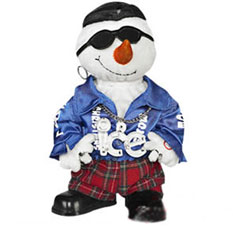 06.01.12, 12.00Дворец творчества Ленинского района.ул. Волгоградская, 364.Праздничная концертная программа «Наше творчество для наших родителей»10.01.12, 12.00Дворец творчества Ленинского района.ул. Волгоградская, 365.Соревнования по авиамодельному спорту на приз Деда Мороза04.01.12, 12.00«ГЦДТТ», б.Строителей, 31-Аобъединение «Авиамоделирование»6.Семейное чаепитие «У новогодней ёлки»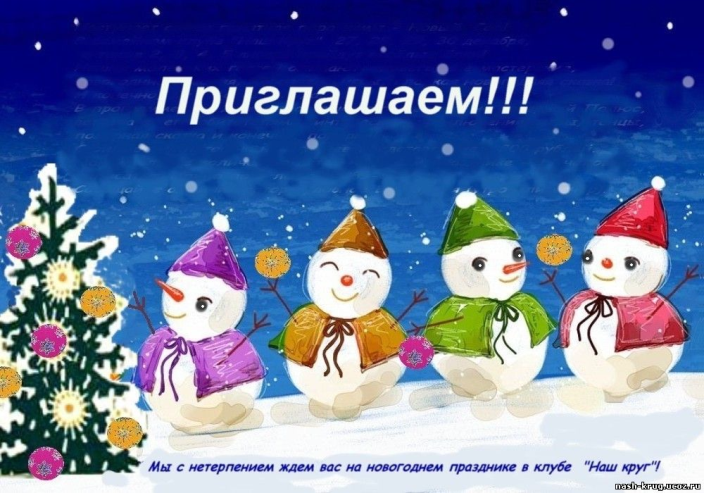 04.01.12 , 11.00Центр по работе с населением Ленинского районаПр. Октябрьский, 78Б7.Снежные баталии «Игры на снегу»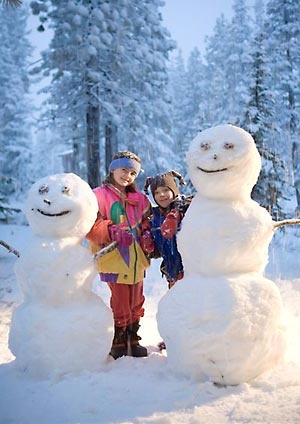 05.01.12 , 10.00Снежный городок на бульваре Строителей8.Познавательная программа «Рождественские посиделки»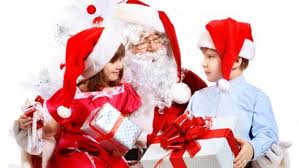 05.01.12 , 11.00Центр по работе с населением Ленинского района.Пр. Октябрьский, 78Б9.Автомодельные соревнования «Весёлые старты»06.01.12 , 14.00 «ГЦДТТ», б.Строителей, 31-Аобъединение «Автомоделирование»10.Викторина «Путешествие в Рождество»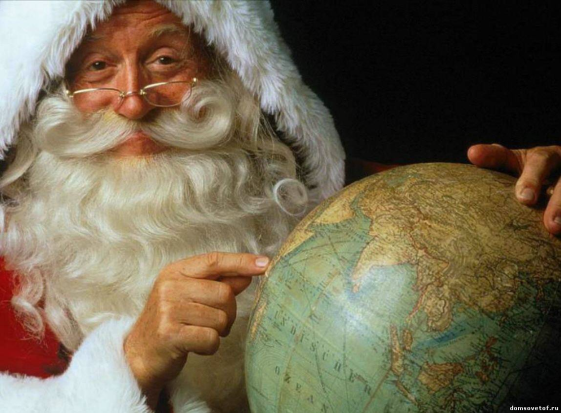 06.01.12 , 11.00б.Строителей, 31-А «ГЦДТТ»,объединения «Техническое моделирование», «Экспериментальное конструирование»11.Соревнования по судомодельному спорту «Рождественские старты» между объединениями09.01.12 , 12.00б.Строителей, 31-А «ГЦДТТ»,объединение «Судомоделирование»12.Соревнования по СРТ на приз Снегурочки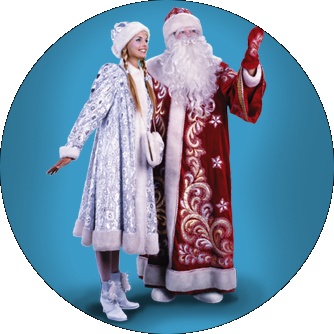 09.01.12 , 10.00б.Строителей, 31-А «ГЦДТТ»Объединение «Радиоспорт»13.Соревнования по картингу «Крутые виражи»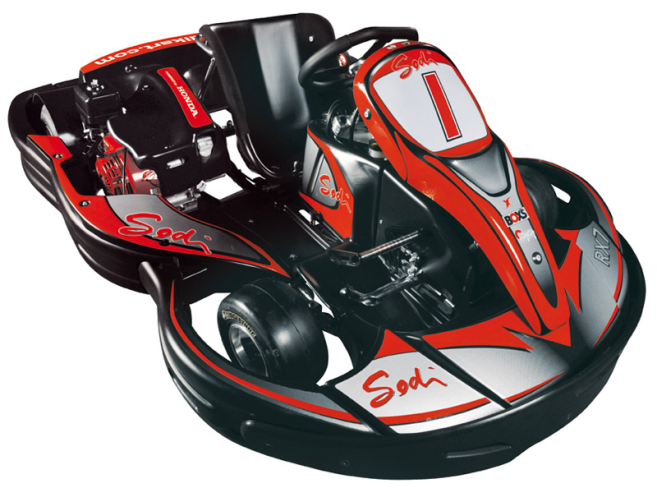 09.01.12 , 13.00б.Строителей, 31-А«ГЦДТТ», объединение «Картинг»14.Туристическая эстафета09.01.12, 12.00ЦДЮТ, двор.Пр. Ленинградский, 23Д15.Старты на скалодроме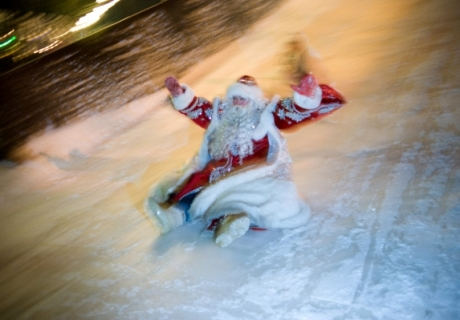 08.01.12, 14.00ЦДЮТ, скалодромПр. Ленинградский, 23Д16.Концертная программа туристической песни «Рождественские встречи»05.01.12, 16.00ЦДЮТ, актовый зал.Пр. Ленинградский, 23Д17.Новогодние «Веселые старты»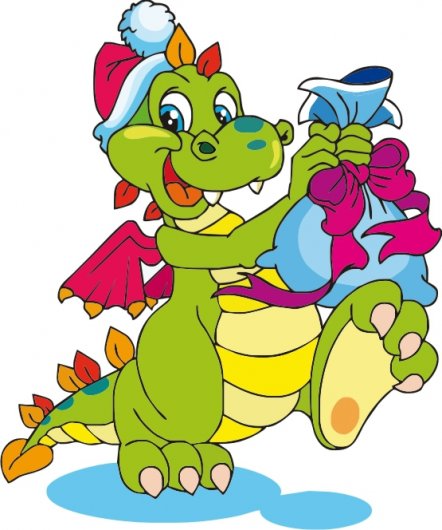 30.12.11Клуб «Ракета»пр. Ленинградский,34б18.Городские соревнования по настольному теннису среди детей «Ура, каникулы», на призы ветерана спорта Хайкина А.М.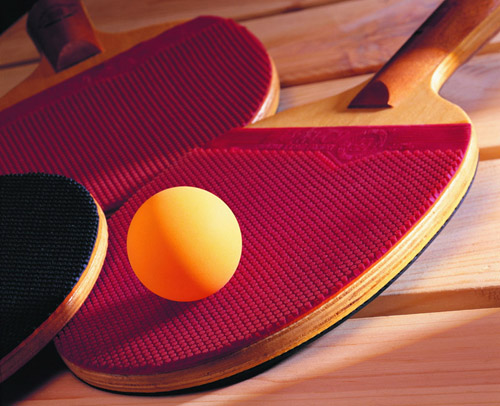 5,6.01.12.Клуб «Союз»,бр. Строителей, 1219.Новогодние «Веселые старты»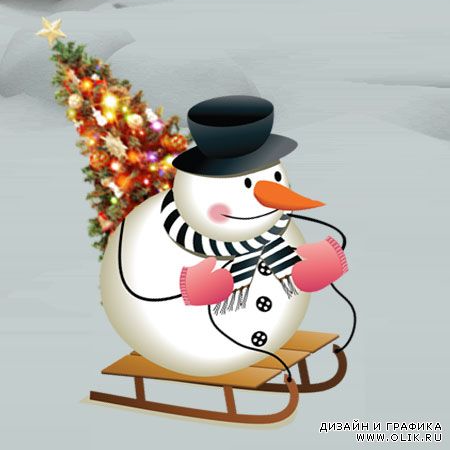 4,5,6,8,9,10.01.12, 10.00Клуб «Орленок»,пр. Ленина, 121а20.Соревнования по шашкам и шахматам на призы Деда Мороза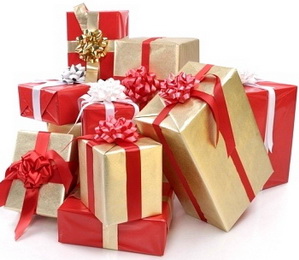 5,6.01.12Клуб «Ладья»,пр. Ленинградский, 34в21.Открытый турнир ДЮСШ № 2 по волейболу и пионерболу среди учащихся 2000-2001, 2002-2003 годов рождения г.р., на приз «Деда Мороза»3-6.01.12, 10.00ДЮСШ № 2ул. Волгоградская, 3622.«Рождественские встречи», стритбол среди юношей 1994-95, 1996-97 гг.р.08.01.12, 10.00ДЮСШ № 2ул. Волгоградская, 3623.«Рождественские встречи»- соревнования по программе «Веселые старты»09.01.12, 10.00ДЮСШ № 2ул. Волгоградская, 3624.Открытое первенство ДЮСШ № 2 по волейболу среди учащихся 1996-.р., на приз «Деда Мороза»3-6.01.12, 10.00ДЮСШ № 2ул. Волгоградская, 3625.«Рождественские встречи», стритбол среди юношей 1994-1995, 1996-1997 гг.р.08.01.12, 10.00ДЮСШ № 2ул. Волгоградская, 3626.«Веселые старты» на приз «Деда Мороза»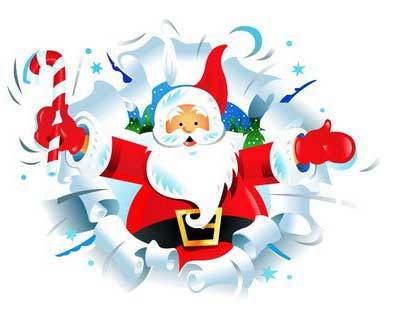 09.01.12, 10.00ДЮСШ № 2ул. Волгоградская, 36